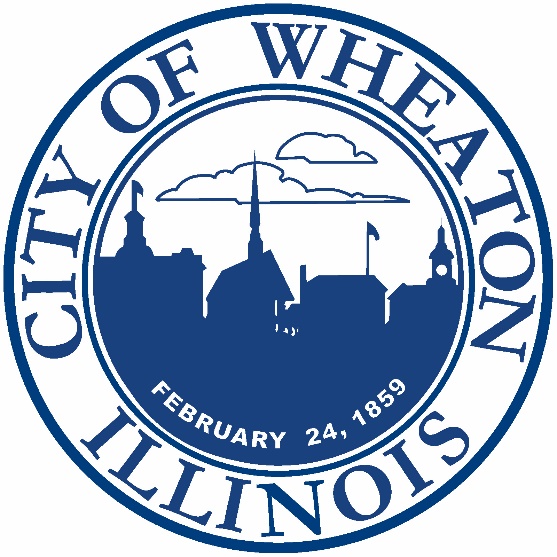 Wheaton PD – Accidental BWC Recordings/Deletion ProcessIn the event of an accidental activation of the BWC during non-enforcement or non-investigative activities, or in a situation where a reasonable expectation of privacy exists, officers may request approval for a recording to be deleted to the BWC Administrator, upon submitting a departmental “BWC Recording Deletion Request Form.” Submitted deletion requests will be subject to the BWC Administrator for review and approval. Recordings deemed by the administrator to hold no official purpose or legal obligation to retain, shall be deleted. Deletions shall be made by the BWC Administrator.The BWC Administrator maintains all completed BWC Recording Deletion Requests.In 2022, the Wheaton Police Department received a total of (5) BWC Deletion Requests. All requests were submitted through the chain of command to the BWC Administrator for review. All (5) submitted deletion requests were approved, and subsequently deleted by the BWC Administrator.[See Appendix G for the 2022 BWC Deletion Requests]